FUNDAÇÃO EDUCACIONAL CLAUDINO FRANCIOCENTRO DE EDUCAÇÃO BÁSICA SÃO JOSÉ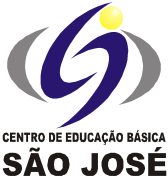     Roteiro de Estudo diário 4º ano A Professora DilcKQUINTA-FEIRA DIA 25/06/2020Senhores Pais, Os alunos que não participarão das aulas presenciais deverão acompanhar a transmissão ao vivo da aula através do Google Meet, seguindo o Roteiro de Estudos das 7h às 11h.Este é o link FIXO para todas as aulas, todos os dias: http://meet.google.com/ais-aihc-rqp                                                                              Atenciosamente, Equipe PedagógicaTURMA: 4 o ano A - Professora: DilckHorário de aula de quinta-feira 25/06/2020TURMA: 4 o ano A - Professora: DilckHorário de aula de quinta-feira 25/06/20201ª aula7h às 7h50MÚSICA Falaremos sobre a diversidade de danças e nos aprofundaremos mais nesse tema2ª aula7h50 às 8h40ARTESConcluímos as atividades sobre os artistas que desenhavam o Brasil para mostrar em seus países muitos nem vieram para conhecer a realidade do nosso país. Agora vamos falar sobre as obras dos nativos brasileiros como eram e vamos trabalhar uma trama indígena.  8h40 às 9hIntervalo para lanche3ª aula9h às 9h50Ciências: Os biomas brasileiros e as relações alimentares entre os seres vivos.4ª aula9h50 às 10h40Cadeias alimentares em desequilíbrio.Páginas 148 à 153.5ª aula10h40 às 11h Cadeias alimentares em desequilíbrio.Páginas 148 à 153.Observações:Trazer as apostilas do 1º bimestre, agenda, estojo...